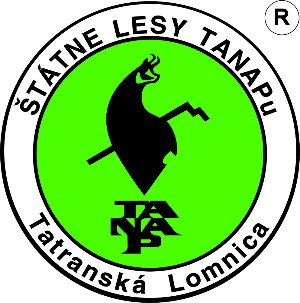 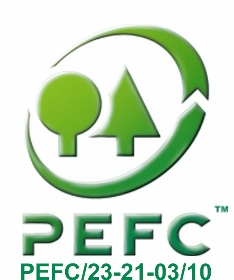 Štátne lesy Tatranského národného parku059 60 Tatranská Lomnicawww.lesytanap.skTlačová správaChodník opäť slúži turistomTatranská Lomnica (23. mája 2018) – Modro značkovaný turistický chodník spájajúci Kežmarské Žľaby s Tatranskou Kotlinou je pre peších turistov i cyklistov opäť priechodný. Poškodené brvná na moste už nahradili novými. Štátne lesy TANAP-u, ktoré sú správcom turistickej a informačnej siete na území Tatranského národného parku, museli turistický chodník uzavrieť po tom, ako došlo k poškodeniu premostenia na lesnej ceste neďaleko lokality Čierna voda počas hasenia požiaru, ktorý vypukol začiatkom mája v lokalite Stežky. Včera pracovníci ochranného obvodu Tatranské Matliare na moste asanovali poškodené brvná a nahradili ich novými, od dnešného dňa tak už môžu modro značený turistický chodník vedúci z Tatranských Žľabov do Tatranskej Kotliny využívať peší turisti i cyklisti. 	V najbližších dňoch sa Štátne lesy TANAP-u z dôvodu zlého technického stavu chystajú rekonštruovať aj premostenie v lokalite pod Šalviovým prameňom, preto návštevníkov Tatranského národného parku, ktorí plánujú využiť žlto značkovaný turistický chodník vedúci z Bielej vody ku Chate pri Zelenom plese, žiadajú o zvýšenú opatrnosť pri pohybe v týchto miestach. Turistom bude zatiaľ k dispozícii dočasný most, ktorý sa nachádza hneď vedľa pôvodného. 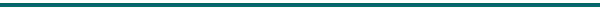 Spracovala: Mgr. Martina Petránová, koordinátor vonkajšej komunikácie ŠL TANAP-uTel.: 0902 130 778, 0903 987 594, e-mail: martina.petranova@lesytanap.sk www.lesytanap.sk